  EYFS EXPRESSIVE ARTS AND DESIGN leading to NC ‘MUSIC’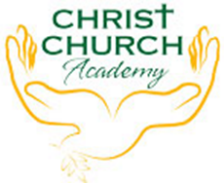   EYFS EXPRESSIVE ARTS AND DESIGN leading to NC ‘MUSIC’  EYFS EXPRESSIVE ARTS AND DESIGN leading to NC ‘MUSIC’  EYFS EXPRESSIVE ARTS AND DESIGN leading to NC ‘MUSIC’  EYFS EXPRESSIVE ARTS AND DESIGN leading to NC ‘MUSIC’  EYFS EXPRESSIVE ARTS AND DESIGN leading to NC ‘MUSIC’  EYFS EXPRESSIVE ARTS AND DESIGN leading to NC ‘MUSIC’  EYFS EXPRESSIVE ARTS AND DESIGN leading to NC ‘MUSIC’EARLY LEARNING GOAL
Being imaginative and expressive: Sing a range of well-known nursery rhymes and songs; Perform songs, rhymes, poems and stories with others, and – when appropriate – try to move in time with music.EARLY LEARNING GOAL
Being imaginative and expressive: Sing a range of well-known nursery rhymes and songs; Perform songs, rhymes, poems and stories with others, and – when appropriate – try to move in time with music.EARLY LEARNING GOAL
Being imaginative and expressive: Sing a range of well-known nursery rhymes and songs; Perform songs, rhymes, poems and stories with others, and – when appropriate – try to move in time with music.EARLY LEARNING GOAL
Being imaginative and expressive: Sing a range of well-known nursery rhymes and songs; Perform songs, rhymes, poems and stories with others, and – when appropriate – try to move in time with music.EARLY LEARNING GOAL
Being imaginative and expressive: Sing a range of well-known nursery rhymes and songs; Perform songs, rhymes, poems and stories with others, and – when appropriate – try to move in time with music.EARLY LEARNING GOAL
Being imaginative and expressive: Sing a range of well-known nursery rhymes and songs; Perform songs, rhymes, poems and stories with others, and – when appropriate – try to move in time with music.EARLY LEARNING GOAL
Being imaginative and expressive: Sing a range of well-known nursery rhymes and songs; Perform songs, rhymes, poems and stories with others, and – when appropriate – try to move in time with music.EARLY LEARNING GOAL
Being imaginative and expressive: Sing a range of well-known nursery rhymes and songs; Perform songs, rhymes, poems and stories with others, and – when appropriate – try to move in time with music.‘Charanga Musical School Units of Work enable children to understand musical concepts through a repetition-based approach to learning. Learning about the same musical concept through different musical activities enables a more secure, deeper learning and mastery of musical skills. The scheme is a guide to each strand of musical learning from Reception to Upper Key Stage 2 in order for the opportunity to embed a deeper learning, knowledge, understanding and skills.’ (Charanga scheme of work overview)‘Charanga Musical School Units of Work enable children to understand musical concepts through a repetition-based approach to learning. Learning about the same musical concept through different musical activities enables a more secure, deeper learning and mastery of musical skills. The scheme is a guide to each strand of musical learning from Reception to Upper Key Stage 2 in order for the opportunity to embed a deeper learning, knowledge, understanding and skills.’ (Charanga scheme of work overview)‘Charanga Musical School Units of Work enable children to understand musical concepts through a repetition-based approach to learning. Learning about the same musical concept through different musical activities enables a more secure, deeper learning and mastery of musical skills. The scheme is a guide to each strand of musical learning from Reception to Upper Key Stage 2 in order for the opportunity to embed a deeper learning, knowledge, understanding and skills.’ (Charanga scheme of work overview)‘Charanga Musical School Units of Work enable children to understand musical concepts through a repetition-based approach to learning. Learning about the same musical concept through different musical activities enables a more secure, deeper learning and mastery of musical skills. The scheme is a guide to each strand of musical learning from Reception to Upper Key Stage 2 in order for the opportunity to embed a deeper learning, knowledge, understanding and skills.’ (Charanga scheme of work overview)‘Charanga Musical School Units of Work enable children to understand musical concepts through a repetition-based approach to learning. Learning about the same musical concept through different musical activities enables a more secure, deeper learning and mastery of musical skills. The scheme is a guide to each strand of musical learning from Reception to Upper Key Stage 2 in order for the opportunity to embed a deeper learning, knowledge, understanding and skills.’ (Charanga scheme of work overview)‘Charanga Musical School Units of Work enable children to understand musical concepts through a repetition-based approach to learning. Learning about the same musical concept through different musical activities enables a more secure, deeper learning and mastery of musical skills. The scheme is a guide to each strand of musical learning from Reception to Upper Key Stage 2 in order for the opportunity to embed a deeper learning, knowledge, understanding and skills.’ (Charanga scheme of work overview)‘Charanga Musical School Units of Work enable children to understand musical concepts through a repetition-based approach to learning. Learning about the same musical concept through different musical activities enables a more secure, deeper learning and mastery of musical skills. The scheme is a guide to each strand of musical learning from Reception to Upper Key Stage 2 in order for the opportunity to embed a deeper learning, knowledge, understanding and skills.’ (Charanga scheme of work overview)‘Charanga Musical School Units of Work enable children to understand musical concepts through a repetition-based approach to learning. Learning about the same musical concept through different musical activities enables a more secure, deeper learning and mastery of musical skills. The scheme is a guide to each strand of musical learning from Reception to Upper Key Stage 2 in order for the opportunity to embed a deeper learning, knowledge, understanding and skills.’ (Charanga scheme of work overview)Pre N1N1N2N3R1R2R3Skills taught in planned teaching activitiesSkills taught in planned teaching activitiesSkills taught in planned teaching activitiesSkills taught in planned teaching activitiesSkills taught through the Charanga scheme of workSkills taught through the Charanga scheme of workSkills taught through the Charanga scheme of workKnowledge / SkillSing a range of well-known nursery rhymes and songsMoves when hears music (not necessarily in time)Explores instruments and the way they soundListens with increased attention to soundsSing a range of well-known nursery rhymes and songsPerform songs, rhymes, poems and stories with others, and – when appropriate – try to move in time with musicRemember and sing an entire simple songJoin in singing a song for the Christmas concertPlay simple percussion instruments with increasing control (loud, quiet, fast, slow)Sing a selection of simple songs and nursery rhymesCopy a steady beat using body partsSing songs and nursery rhymes copying pitchName some of the percussion instrumentsCopy a simple rhythmic pattern using a percussion instrumentShow a greater awareness of melody when singing some familiar songsListen to some music and express my thoughts and feelings about what I have heard with supportCreate a new song similar to one that I already knowUse simple percussion instruments to express simple feelings and ideas with supportSing an increasing selection of Nursery Rhymes and songsSing new songs as a group beginning to match pitch and melodyLearn and perform songs for an audience at the Christmas concertBuild on previous knowledge of playing percussion instruments, naming them and knowing how they are playedListen to a growing range of different types of music (pop, classical etc) and will comment on what I have heard with some support about the changesPlay pitch matching gamesSing a variety of song and Nursery Rhymes with greater confidenceDiscuss changes and patterns in musicShow greater control when playing musical instruments copying and extending simple rhythmic patternsSing a greater variety of sing and rhymes showing an increased awareness of melody and pitch when singingShow increased confidence in performing for othersUse simple percussion instruments to move in time to a piece of music or songExplore music making and perform with other in a groupSing a range of well-known nursery rhymes and songsPerform songs, rhymes, poems and stories with others, and try to move in time with musicCheckpointListens to and joins in with Nursery rhymesUses a musical instrument to tap out a rhythmSings familiar nursery rhymesExplores different musical instruments and can talk about the sound it makesSings familiar songs or make up their own songsSing songs clearly using correct words that have been learnedSings familiar Nursery Rhymes alongside playing instruments and following the rhythmRemembers the words to a range of songs and nursery rhymesSings in a group, following a melodyListens attentively, moves to and talks about music, expressing how it makes them feelSings on their own, increasingly matching the pitch and following the melodySing a variety of song and Nursery Rhymes with greater confidenceDiscuss changes and patterns in musicShow greater control when playing musical instruments copying and extending simple rhythmic patternsSing a greater variety of sing and rhymes showing an increased awareness of melody and pitch when singingShow increased confidence in performing for othersUse simple percussion instruments to move in time to a piece of music or songExplore music making and perform with other in a groupSing a range of well-known nursery rhymes and songsPerform songs, rhymes, poems and stories with others, and try to move in time with music